Мы с моими учениками ездили на фабрику «Большая перемена» и решили устроить праздник в классе.Сценарий праздника молокаЗвучит вступление песни «33 коровы». Выходит Молочница со словами песни: - Я Молочница. Хочу вам сообщить, что у меня есть 33 коровушки, 33 буренушки. Они дают мне реки молока. Я своих коровушек дою. Я своих буренушек люблю. Молочко детишкам отправляю, чтобы все были веселы и здоровы. А вы знаете, что если каждый день пить молоко, то с вами будут чудеса происходить! К тому же обыкновенное молоко можно превратить в йогурты да ряженку, сливки да биокефир, в сгущенное молоко, молочный коктейль, сделать творожок, мороженое и другие вкусные молочные продукты. Они не только вкусные, но и полезные. Хотите узнать, как это происходит? Смотрите. 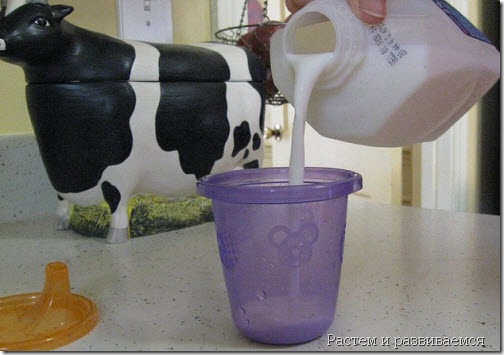 (Показать фильм о работе завода по переработке молока.)(Слышен стук в дверь, писк, визг.) МОЛОЧНИЦА: 
- Слышите? Кто-то к нам в гости пришел, на наш праздник молока. Сейчас, сейчас! Не стучите так громко. Открываю! 
Молочница идет к двери. На пороге появляется Краснуха. Ее лицо красное, волосы спутаны, руки сжаты в кулаки. 
Ой! Это какая-то страшилка!КРАСНУХА: 
- Какая я тебе страшилка! Я Краснуха-молодуха! Посуду разбиваю, молоко проливаю, детей обижаю и даже пугаю! Вот так: бокс, бокс! (Сжав руки в кулаки, показывает движения, как на боксерском ринге.)МОЛОЧНИЦА: 
- Постойте, постойте! Нельзя же быть такой злой. Это все у вас от недостатка воспитания и правильного питания. В вашем меню витаминов не хватает! Вам срочно нужна молочная диета. Это видно даже по вашему внешнему виду – красная, болезненная, угрюмая!КРАСНУХА: 
- Что? Молочная диета? Ни за что!МОЛОЧНИЦА: 
- Что вы, что вы! Вам понравится!КРАСНУХА: 
- А я говорю, нет! Молоко – это, это, это… Безобразие!МОЛОЧНИЦА: 
- Ошибаетесь! Молоко – это ценный пищевой продукт. В составе коровьего молока содержится вода, молочный сахар, жир, белки в легко усвояемой форме, минеральные вещества, ферменты, витамины А, В, С, Е, необходимые нормальной жизнедеятельности каждого человека. А слово «витамин» – от латинского vita – жизнь. Молоко дает энергию, ведь 100 граммов молока – это 69 ккал. 
А хотите попробовать наши замечательные, очень вкусные йогурты, коктейли, биокефиры и другие молочные продукты в необыкновенно удобных коробочках, пакетиках, стаканчиках или бутылочках? Например, с малиной или черникой? С апельсином или ананасом? Вкуснотища! А вот молочный коктейль с какао. Объеденье! 
Молоко отборное – желудку достойное! 
Биокефир – вкуснее, чем инжир! 
Берешь упаковку, просто открываешь, и продукт готов к употреблению. 
Летом жажду утоляет, зимой насыщает, детей картинкой развлекает.КРАСНУХА: 
- Ладно, дай своего коктейля!МОЛОЧНИЦА: 
- Уважаемая Краснуха! Вы забыли волшебное слово.КРАСНУХА: 
- Какое еще слово? Давай, наливай мне молоко в кружку! Нет? А, вспомнила! Будьте так любезны, налейте мне, пожалуйста, стаканчик коктейля или йогурта! (Краснуха берет стакан с молочным продуктом и уходит.)МОЛОЧНИЦА: 
- Вот молодец. Бери! Сердце послушай – молоко покушай! Пейте на здоровье! Постойте, куда же вы?КРАСНУХА: 
- А вдруг вы у меня кружку заберете?МОЛОЧНИЦА: 
- Нет, пейте на здоровье.КРАСНУХА: 
- Я стесняюсь! (Уходит.)МОЛОЧНИЦА: 
- Уважаемая Краснуха, где же вы?Появляется Краснуха, но на ее лице нет следов красноты. Это самая обыкновенная девочка, уже не вредная, а веселая и добрая. КРАСНУХА: 
- А и правда, вкусно.МОЛОЧНИЦА: 
- Смотрите! Как ты изменилась от молочных продуктов! Теперь ты у нас будешь Веселуха.КРАСНУХА: 
- А ну-ка, где мое зеркало, надо на себя взглянуть. Хороша, пригожа! И настроение у меня стало отличное, какой у вас веселый праздник молока! А не сыграть ли нам? ВЕСЕЛУХА (КРАСНУХА): 
- Приглашаю поиграть, будто мы идем на кухню пить молоко.МОЛОЧНИЦА: 
- Я не против, и дети тоже.Звучит ритмичная музыка. Веселуха (Краснуха) и Молочница показывают движения, комментируют их, а зрители – дети – под музыку повторяют движения.ВЕСЕЛУХА (КРАСНУХА): 
- Итак, начали. Представим, что мы идем на кухню пить молоко. Раз, два… (Показывает движения.) А чтобы его пить, надо вымыть руки. Моем руки. Берем мыло, намыливаем, смываем водой. Раз, два… (Показывает движения.) Отправляемся на кухню. Берем пакет молока, наливаем в кружечку. Раз, два… (Показывает движения.) 
А нам одного стакана мало. Мы берем второй стакан и наливаем еще. Раз, два… (Показывает движения.) Хорошо, вкусно. (Поглаживают животики.)МОЛОЧНИЦА: 
- А теперь можно пойти погулять. (Показывает движения.) Ой, смотрите, я нашла божью коровку. Если погладить ее крылышки, то она выделить оранжевое молочко. Но мы ее выпустим, пускай летит.ВЕСЕЛУХА (КРАСНУХА): 
- Коровка, коровка, лети на небо… 
Лети! На небо, к Боженьке. 
Ой, смотрите, смотрите! Какое яркое большое солнце, и оно вращается вокруг нашей планеты Земля. Вот так (делает вращение по часовой стрелке вокруг себя). 
А вот облака, большие и маленькие. Они похожи на белых коров, летающих по небу. Здравствуйте, коровы-облака! 
У коров, как и у людей тоже есть папа – это бык, мама – это корова, и теленочек – это их ребеночек. Когда-то на земле жили, на Южном полюсе, жили морские коровы. Но, примерно, 50 лет назад исчезла последняя морская корова. Поэтому природу надо беречь. Мы с вами, ребята, тоже частичка природы, поэтому для всех важен режим дня, правильное питание, и конечно, необходимо пить молоко и есть вкусные молочные продукты, которые так полезны молодым растущим организмам.МОЛОЧНИЦА: 
- Ну что, нам пора возвращаться домой и заниматься делами. Вставайте все в молочный паровозик. Мы возвращаемся. А мимо нас проплывает Молочная страна. Молочная страна, привет! Всем жителям Молочной страны: «Привет»! Ну, вот мы и вернулись домой.ВЕСЕЛУХА (КРАСНУХА): 
- Уважаемая Молочница, а я все поняла и хочу извиниться за плохое поведение, попросить прощение. Милая Молочница, извини меня, пожалуйста, я никогда никого не стану обижать, бить посуду, проливать молоко.МОЛОЧНИЦА: 
- Ну вот, так-то оно лучше. Я угощаю тебя и всех моих ребят-друзей стаканчиком вкусной молочной продукции. 
А сейчас мы простимся с ребятами. 
Я пойду и подою свои 33 коровы. Почищу их, напою водой.ВЕСЕЛУХА (КРАСНУХА): А я буду тебе помогать. Звучит песня «33 коровы», Молочница и Веселуха (Краснуха) уходят